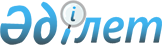 О внесении изменений в приказ Министра транспорта и коммуникаций Республики Казахстан от 17 февраля 2011 года № 74 "Об утверждении Особенностей учета рабочего времени и времени отдыха работника железнодорожного транспорта, непосредственно связанного с движением поездов"Приказ Министра транспорта и коммуникаций Республики Казахстан от 10 сентября 2012 года № 582. Зарегистрирован в Министерстве юстиции Республики Казахстан 12 октября 2012 года № 8001

      В соответствии с пунктом 3 статьи 22 Закона Республики Казахстан от 8 декабря 2001 года «О железнодорожном транспорте» ПРИКАЗЫВАЮ:



      1. Внести в приказ Министра транспорта и коммуникаций Республики Казахстан от 17 февраля 2011 года № 74 «Об утверждении Особенностей учета рабочего времени и времени отдыха работника железнодорожного транспорта, непосредственно связанного с движением поездов» (зарегистрирован в Реестре государственной регистрации нормативных правовых актов Республики Казахстан под № 6859, опубликован в газете «Казахстанская правда» от 31 мая 2011 года № 172 (26593)) следующие изменения:



      в Особенностях учета рабочего времени и времени отдыха работника железнодорожного транспорта, непосредственно связанного с движением поездов, утвержденных указанным приказом:



      подпункт 9) пункта 2 изложить в следующей редакции:

      «9) поездка - время, затраченное работником (приемосдатчиком багажа и грузобагажа в поездах, поездной, локомотивной бригадой) на обслуживание пассажирских, багажных вагонов (локомотива для ведения одной пары поездов) с учетом времени нахождения в пункте оборота;»;



      пункты 3, 4, 5 и 6 изложить в следующей редакции:

      «3. Продолжительность смены, время начала и окончания работы (смены), время начала и окончания перерывов для отдыха и питания, отдых, переход из одной рабочей смены в другую устанавливаются правилами трудового распорядка, трудовым и коллективным договором согласно графикам сменности, утвержденным работодателем, по согласованию с представителями работников.

      4. График сменности предусматривает строгое соблюдение предоставления количества дней еженедельного отдыха, при этом количество дней отдыха в принятом учетном периоде должно быть равным числу выходных дней данного учетного периода.

      Допускается привлечение к дежурству работников, занятых на круглосуточных непрерывных работах (если работа не допускает перерыва) в выходные дни, предусмотренные графиком сменности, для продолжения работы при неявке сменяющего работника, при условии соблюдения междусменного перерыва не менее 12 часов (за исключением случаев, предусмотренных пунктом 21 настоящих Особенностей учета).

      5. На работах, где по условиям производства предоставление перерыва для отдыха и приема пищи невозможно, работодатель обеспечивает работнику возможность отдыха и приема пищи в рабочее время в специально оборудованном месте. Указанные часы (время приема пищи) учитываются как рабочее время и включаются в норму рабочих часов, предусмотренных трудовым законодательством Республики Казахстан.

      Перечень таких работ, место для отдыха и приема пищи устанавливаются актами работодателя, изданными по согласованию с представителями работников.

      6. Для работников, занятых на круглосуточных непрерывных работах, а также на других работах, где по условиям производства не может соблюдаться установленная ежедневная продолжительность рабочего времени согласно трудовому законодательству Республики Казахстан, работодатель по согласованию с работником вводит суммированный учет рабочего времени с учетным периодом – месяц, квартал, полугодие, год. При этом норма рабочих часов за учетный период определяется, исходя из баланса рабочего времени при шестидневной сорокачасовой рабочей неделе.»;



      пункт 9 изложить в следующей редакции:

      «9. Сверхурочные работы не должны превышать для каждого работника в течение суток два часа, а на тяжелых работах, работах с вредными (особо вредными) и/или опасными условиями труда – один час.

      Не допускается превышение общей продолжительности сверхурочных работ свыше двенадцати часов в месяц и сто двадцати часов в год. Сверхурочные работы устанавливаются с согласия членов коллектива, переводимого на новый режим работы работодателем по согласованию с работниками.»;



      абзац третий пункта 24 изложить в следующей редакции:

      «По каждому пункту явки локомотивных бригад начальником отделения дороги по согласованию с работодателем и локомотивными бригадами устанавливается предельно допустимое время нахождения бригады на работе с момента явки, которое не должно превышать 2 часов по истечении которого запрещается отправление ее в поездку.»;



      пункт 25 изложить в следующей редакции:

      «25. Продолжительность непрерывной работы локомотивных бригад пригородных поездов допускается не более 12 часов. При работе с ночным отдыхом в пункте оборота суммарную продолжительность рабочего времени не допускается превышать 12 часов, а непрерывную работу после отдыха – 6 часов. Режим работы с большей продолжительностью устанавливается в порядке, предусмотренном пунктом 22 настоящих Особенностей учета.»;



      абзац второй пункта 26 изложить в следующей редакции:

      «Продолжительность этого отдыха (не более одного за поездку) должна составлять не менее четырех часов и не должна превышать шести часов.»;



      пункт 29 изложить в следующей редакции:

      «29. Для локомотивных бригад не допускаются ночные поездки более двух ночей подряд. Ночным считается время с 22 часов до 6 часов утра местного времени. Одна или две поездки локомотивных бригад, начинающиеся или заканчивающиеся в течение ночных суток в период с 22 часов до 6 часов утра местного времени, считаются поездками за одну ночь. Это требование не распространяется на локомотивные бригады, возвращаемые из пункта оборота локомотивов или пункта подмены локомотивных бригад в качестве пассажиров. Оплата за ночные часы во всех случаях оплачиваются локомотивным бригадам в период с 22 до 6 часов, отмеченным в маршруте машиниста.»;



      пункты 33, 34 и 35 изложить в следующей редакции:

      «33. Режим труда и отдыха проводников пассажирских вагонов, регламентируются графиком работы и отдыха проводников пассажирских вагонов в рейсе, разработанным на каждый поезд с учетом местных условий.

      При разработке графиков работы и отдыха проводников пассажирских вагонов продолжительность их непрерывной работы в рейсе не должна превышать 12 часов, отдых – не менее половины времени предшествующей работы.

      34. При обслуживании одного вагона двумя проводниками в рабочее время за поездку каждому проводнику учитывается половина времени с момента приемки вагона до конца его сдачи после поездки в соответствии с графиком сменности.

      35. Режим работы приемосдатчиков груза и багажа в поездах определяется характером их работы и продолжительностью поездки. Продолжительность их работы не допускается более 12 часов в сутки.»;



      абзац первый пункта 37 изложить в следующей редакции:

      «37. При обслуживании рефрижераторных секций в 3 лица продолжительность рабочего времени каждого механика по графику не должна превышать 12 часов в сутки.»;



      пункт 39 изложить в следующей редакции:

      «39. Учет времени работы и отдыха работников, обслуживающих пассажирские поезда: поездные электромеханики, механики – бригадиры и начальники поездов, начальники рефрижераторных поездов (секций), не несущих сменного дежурства, и находящихся в поездке регулируется трудовым законодательством Республики Казахстан. При этом работа в поездке не должна превышать 12 часов в сутки.»;



      пункт 52 изложить в следующей редакции:

      «52.Учет рабочего времени и отдыха приемосдатчиков груза и багажа в поездах регламентируется отдельным графиком работы, разработанным с учетом условий их работы и продолжительности поездки.»;



      второй абзац пункта 69 изложить в следующей редакции:

      «На каждый служебный, служебно-технический или другой специальный вагон для обслуживания выделяются по два проводника.».



      2. Комитету транспорта и путей сообщения Министерства транспорта и коммуникаций Республики Казахстан (Килыбай Н.И.) в установленном порядке представить настоящий приказ в Министерство юстиции Республики Казахстан для государственной регистрации.



      3. Контроль за исполнением настоящего приказа возложить на вице-министра транспорта и коммуникаций Республики Казахстан Скляра Р.В.



      4. Настоящий приказ вводится в действие по истечении десяти календарных дней после дня его первого официального опубликования.      Министр                                          А. Жумагалиев«СОГЛАСОВАН»:

Министр труда и социальной

защиты населения

Республики Казахстан

Абдыкаликова Г. Н. __________

«___» _______________ 2012 года
					© 2012. РГП на ПХВ «Институт законодательства и правовой информации Республики Казахстан» Министерства юстиции Республики Казахстан
				